Semaine 5 : VendrediDictée de phrases Les chevaux sont dans l’écurie. Les chèvres blanches mangent de l’herbe. Les canards nagent avec les petits canetons.Les poules et le coq noir dorment toujours dans le poulailler. Les oies picorent des graines sur le sol.Exercices 6 et 7 p129 (A portée de mots ou exercices retapés)Faire exercice fichier math  « Je prépare l’évaluation 3 » (les deux pages)Réviser table de multiplication de 5Lecture : Le loup qui avait peur de tout.Lire le chapitre 4 + faire les questionsExpression Ecrite Plusieurs actions successives, l’usage de la virgule.N°6 p129 : Complète les phrases à l’aide des mots suivants.terrasse – terrier – déterre – terreau – terrainDimanche dernier, nous avons mangé sur la ______________________.Mes parents ont acheté un petit ________________ au bord de la mer.Le chien Pollux ________________ son os.Maman apporte du bon _________________ à ses plantes.Le renard pénètre dans son ________________.N°7 p 129 : Trouve deux mots de la même famille de chaque mot.Grand ________________		__________________Laver _________________		__________________Jardin ________________		__________________Nager ________________		__________________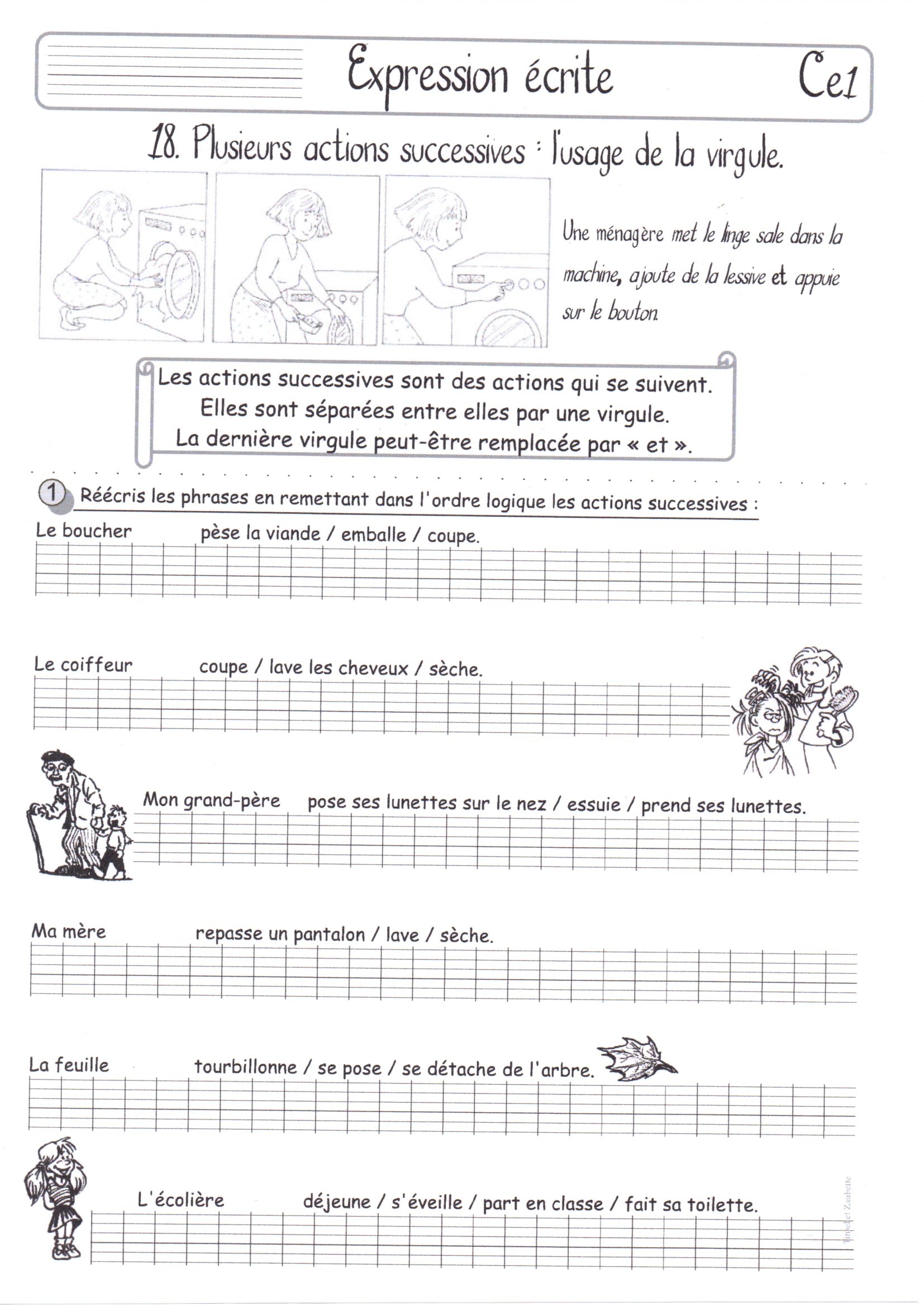 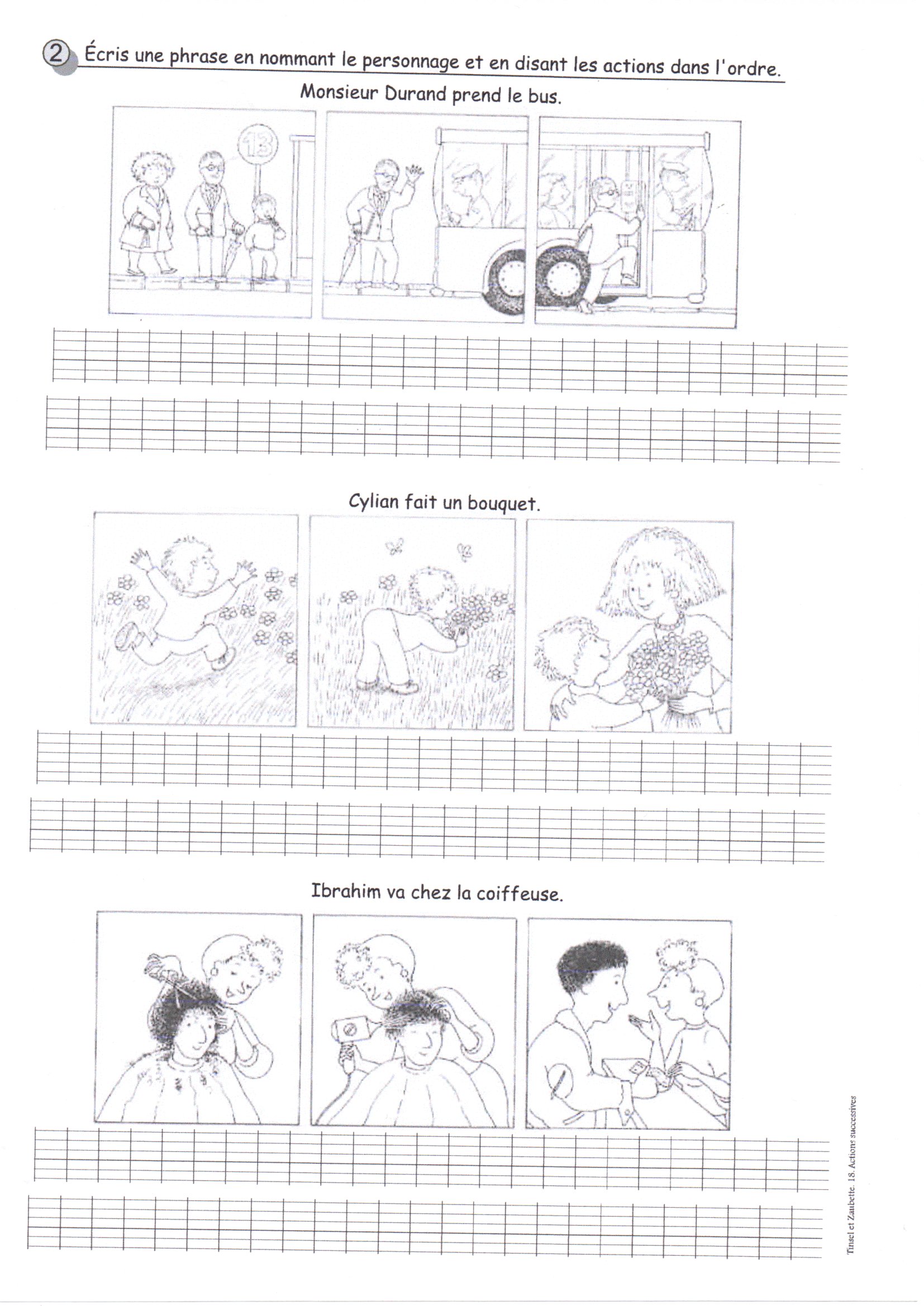 